                   Государственное бюджетное образовательное учреждениесреднего профессионального образования«НОВОРОССИЙСКИЙ МЕДИЦИНСКИЙ КОЛЛЕДЖ» МИНИСТЕРСТВА ЗДРАВООХРАНЕНИЯ КРАСНОДАРСКОГО КРАЯРазработка внеклассного мероприятия             «Литературное кафе» Дисциплина «Литература» для специальности 060501 «Сестринское дело», базовая подготовка  среднего профессионального образования, очной формы обучения 1 курсРассмотрено и утверждено на цикловой комиссии общих гуманитарных, социально-экономических и общепрофессиональных дисциплинПротокол № _____«_____»__________20___г.Председатель ЦК Басистая Е.В________________Преподаватель Т М. Глущенко                                                        2014 год      Цели: Образовательные: Закрепить навыки, выразительного чтения, полученные на уроках литературы.Углубить и расширить знания студентами стихотворных текстов. Активизировать вдумчивое и внимательное чтение произведений художественной литературы.Закрепить понятия «символ», «деталь», «образ» в художественной литературе.Познакомить с особенностями поэзии, определить «Я» поэта. Развивающие: Развивать любознательность, познавательную активность студентов.Развивать интерес к чтению русской классической литературы.Развивать логическое мышление.Создать атмосферу эмоционального подъема, способствующего обучению. Воспитательные:Воспитание любви к русской литературе.Воспитание вдумчивого и внимательного читателя.Методические приемы: ролевая игра, индивидуализация в обучении. 	Оформление: выставка книг, портреты поэтов, бейджики с информацией об администраторе директоре, официантках, ведущем программы.                                       ПЛАН        ПОДГОТОВКИ.Подготовка: сбор материала, создание презентации, написание поздравительных стихов и сценария.Объявление о Всемирном дне поэзии и об открытии Литературного кафе.Оформление плакатов с высказываниями поэтов о себе и своем творчестве, самовар, цветы.Репетиция мероприятия.                                           ПЛАН.1.Вступительное слово преподавателя.2.Проведение игры «Литературное кафе».3.Слово директора кафе.4. Подведение итогов, награждение.5. Возложение цветов к памятнику А. С. Пушкину.                                   Ход мероприятия.1.Вступительное слово преподавателя.2.Проведение игры «Литературное кафе»                                                  Сценарий.Администратор встречает гостей у двери, приветствует их и рассаживает за столики.Администратор: Разрешите представиться: я – администратор   литературного кафе. Рад приветствовать вас в нашем заведении. Надеюсь, вам у нас понравится.Ведущий:  Работа нашего кафе посвящена Всемирному дню поэзии. Что это за день и как его отмечают во всем мире мы узнаем из видеоролика. Смотрим! И кушаем! Угощайтесь!                Видеоурок «День поэзии»  (сайта Инфоурок.ру)Ведущий: Послушайте, пожалуйста, поздравление - монтаж, посвященное Всемирному дню поэзии, которое подготовили студенты  1 курса.1. Поздравим всех, кто говорит стихами,
Поздравим, кто в поэзию влюблен,
А может, сочиним стихи и сами,
Ведь жизнь прекрасна, если со стихом!
2.
Смотрите в будни и слагайте строки
Во славу жизни, счастья и любви,
Хвала поэтам, что стихом высоким
Всю нашу жизнь украсили они!3.
С праздником поздравляю поэтов всех,
Пусть ждёт в поэзии большой успех,
Пусть их  творчество ценят, понимают,
Пускай стихи с наслаждением читают. 4.Поэзия – мелодия души,
И струны так затрагивает сильно,
Стихи несут энергию любви,
И как гранит, они всесильны.5.
С Всемирным днём поэзии Вас я поздравляю,
Творчества, таланта сердечно Вам желаю,
Пусть улыбается удача Вам всегда,
Всех благ земных, терпенья и добра. 6.Без поэзии на свете жить нельзя, Живое слово нам несет она всегда,
Чтобы поздравить с праздником кого-то,
Мы ищем  записи стихов в блокноте.7. Сила слова у поэтов очень велика,
То до слёз они, затронут, то волнуют слегка,
Стихотворение – капелька лирической души,
Все стихи по-своему очень хороши.8.Сегодня славный праздник – День поэзии,
Мы поздравляем всех людей пера,
Дай Бог, чтоб критики не предъявляли им претензии,
Чтоб  Муза их окрылённою всегда была.9.«Три девицы под окном
Пряли поздно вечерком...»
Эти Пушкина слова
Знают все наверняка!
Сказки эти любим мы,
В них поэтовы мечты,
Страсть и нежность. Силы зла
Побеждают иногда.
А потом добро приходит,
Нас из тьмы на свет выводит,
И любовь, и доброта
Побеждают навсегда!10.Научиться можно рифмовать,
Поздравленья к праздникам писать,
Но поэтом свыше быть дано,
Господом самим предрешено.
Ведущий:  Благодарим за поздравление! А теперь очередь наших гостей, просим вас прочитать ваши любимые стихи. Итак, поэтическая эстафета!                                  ПОЭТИЧЕСКАЯ ЭСТАФЕТАПервым свое любимое стихотворение прочтет………А теперь слово……….Интересно, какое самое любимое стихотворение у нашего следующего (следующей) гостя, гостьи?Ведущий: К сожалению, работа нашего Литературного кафе подходит к концу и мне бы хотелось дать время для заключительного слова директору нашего кафе (преподавателю). 3.Слово директора кафе.Директор:  Благодарю всех гостей за подготовку работы кафе. Хочу, чтобы сейчас еще раз прозвучало «Я» некоторых поэтов.Я вернусь, когда раскинет ветвиПо-весеннему наш белый сад.                                                                    С. Есенин «Письмо матери» Я памятник себе воздвиг нерукотворный,
К нему не зарастет народная тропа.
                                                                   А. С. Пушкин «Памятник»О, я хочу безумно жить:Всё сущее - увековечить,Безличное - вочеловечить,Несбывшееся - воплотить!                                                           А. Блок                                              Михаил Лермонтов
Желанный друг неведомых столетий!
Ты весь дрожишь, ты потрясен былым!
Внемли же мне, о, слушай строки эти:
Я был, я мыслил, я прошел как дым..                                                           Валерий Брюсов «В дни запустений»Слушайте, 
товарищи потомки, 
агитатора, 
горлана-главаря. 
Заглуша 
поэзии потоки, 
я шагну 
через лирические томики, 
как живой 
с живыми говоря.  

                                                   В. Маяковский Поэма «Во весь голос»  Я, конечно, вернусь
 весь в друзьях и в делах.
Я, конечно, спою,
 я, конечно, спою,
 не пройдет и полгода…                                                       В. ВысоцкийОни, конечно, возвращаются к нам, читателям, в своих стихах, мыслях, переживаниях и откровениях. Они живы, пока мы о них помним и пока читаем их стихи. 4. Подведение итогов, награждение.Администратор провожает посетителей кафе словами:До свидания. Будем рады видеть вас в нашем кафе еще! 5. Возложение цветов к памятнику А. С. Пушкину.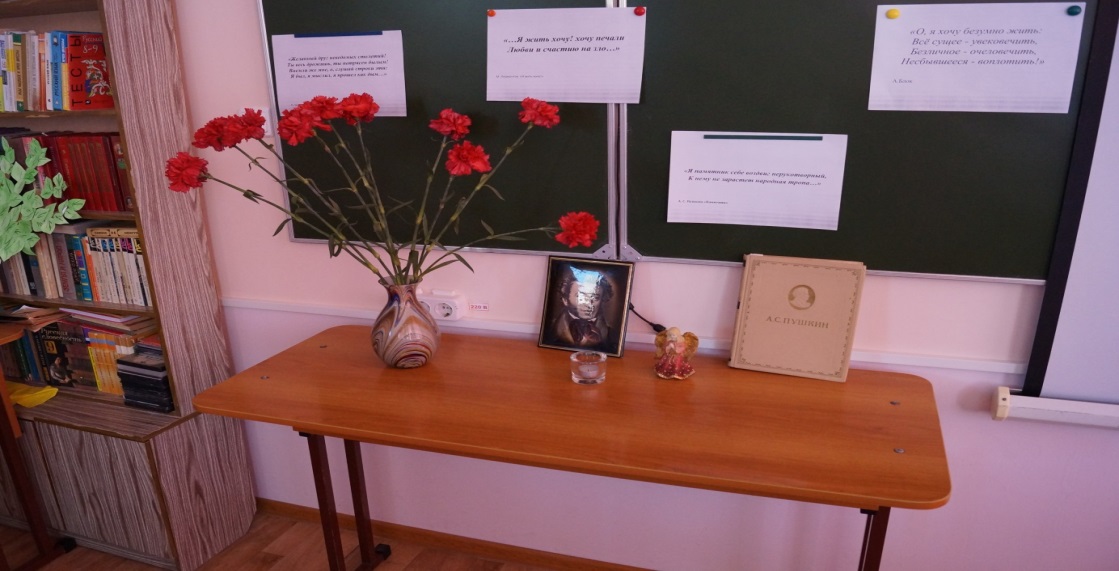 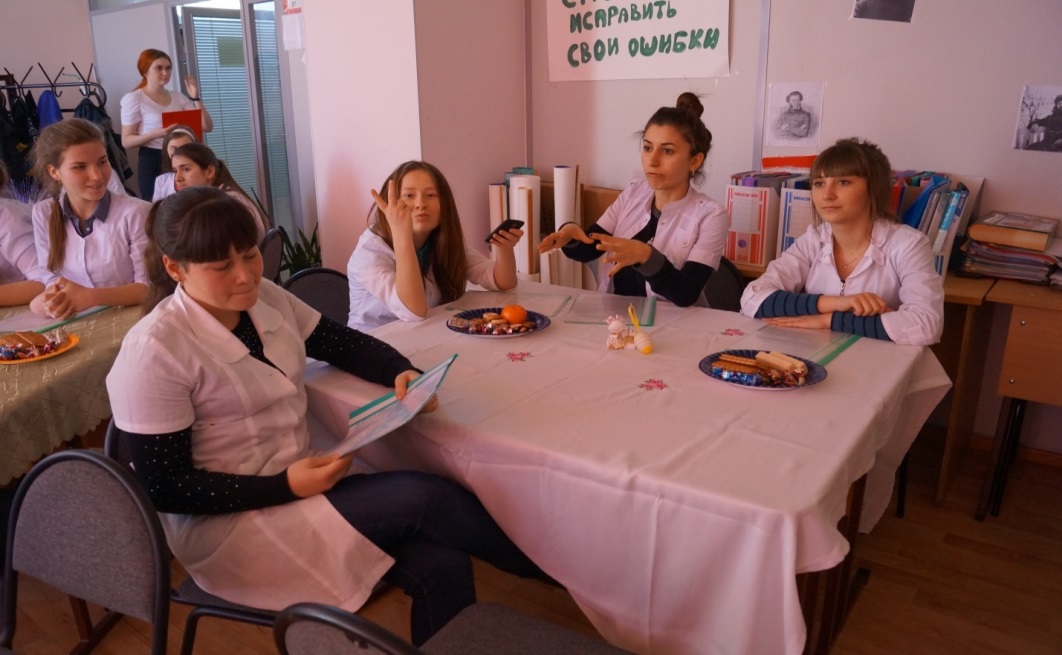 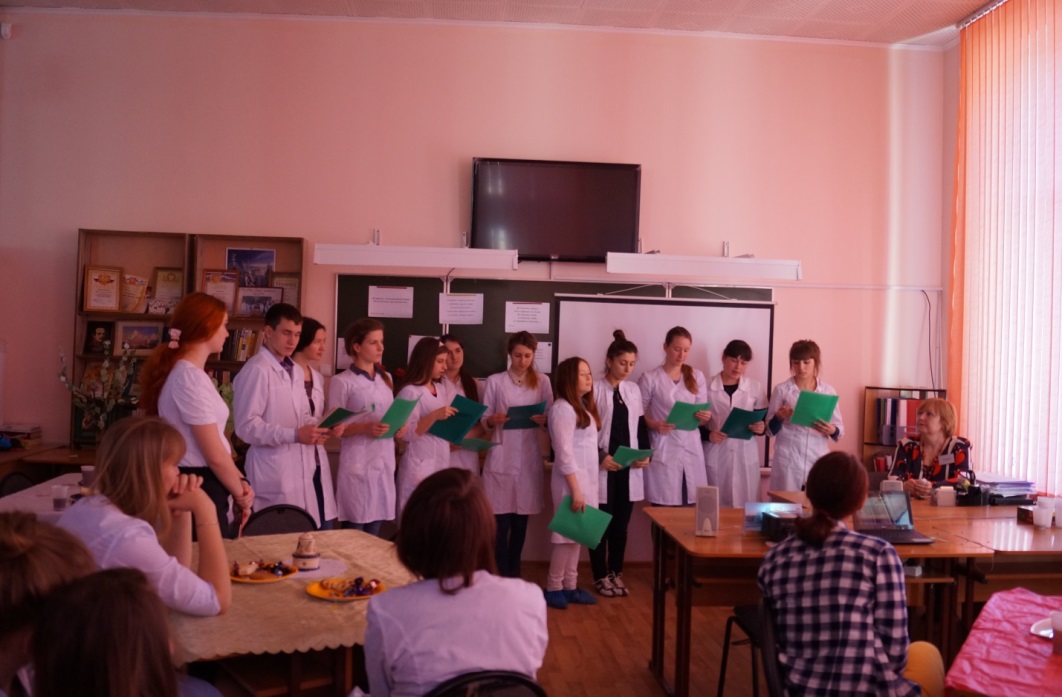 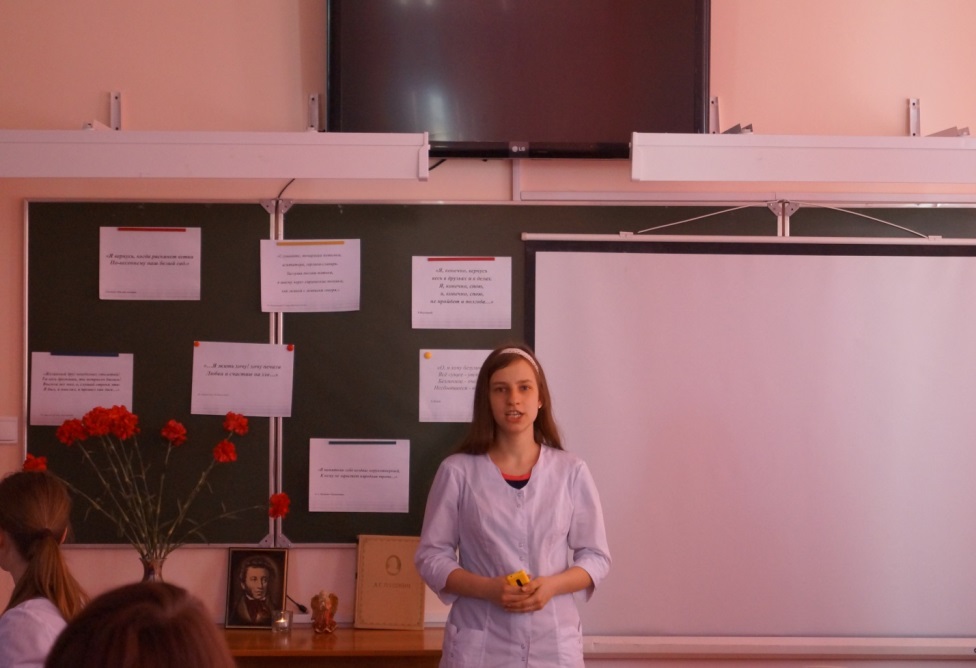 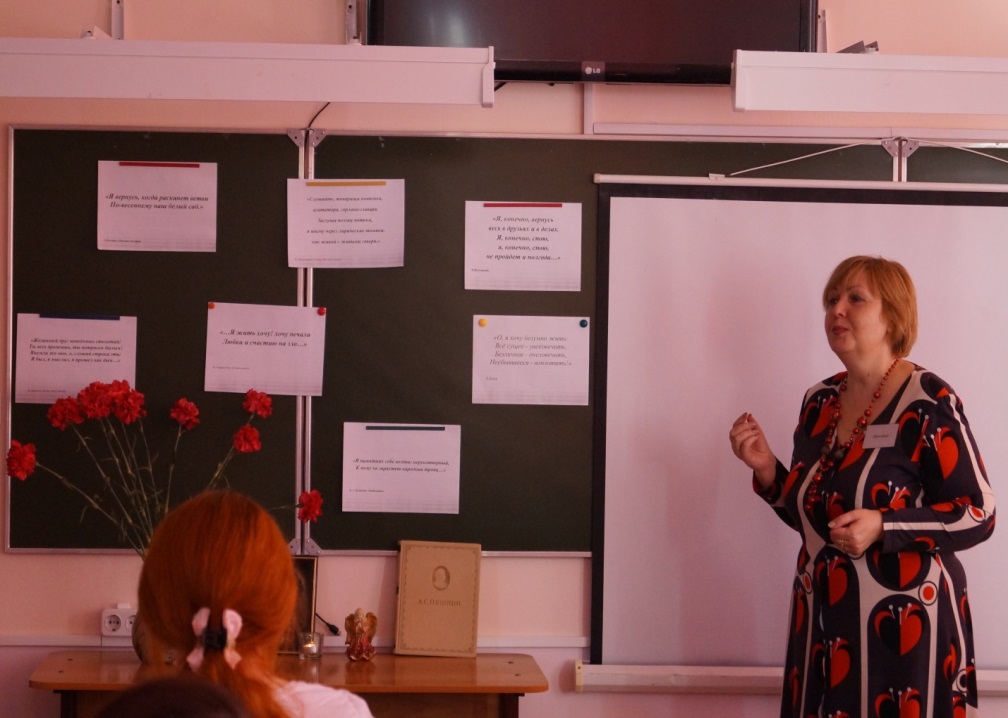 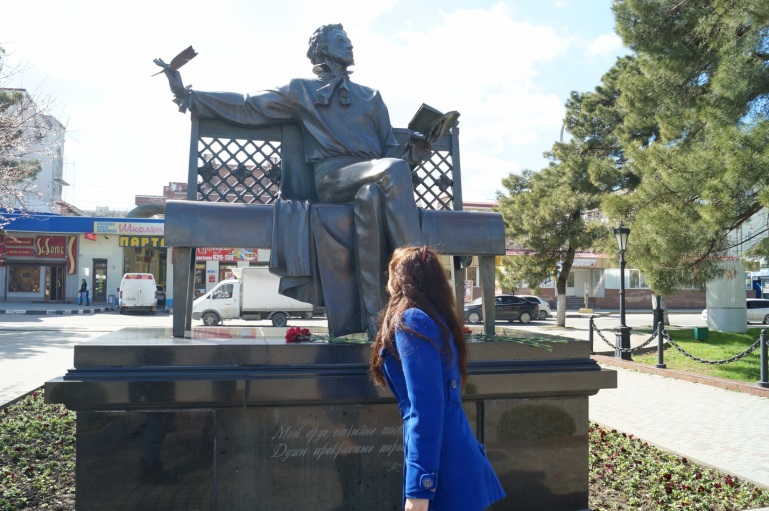 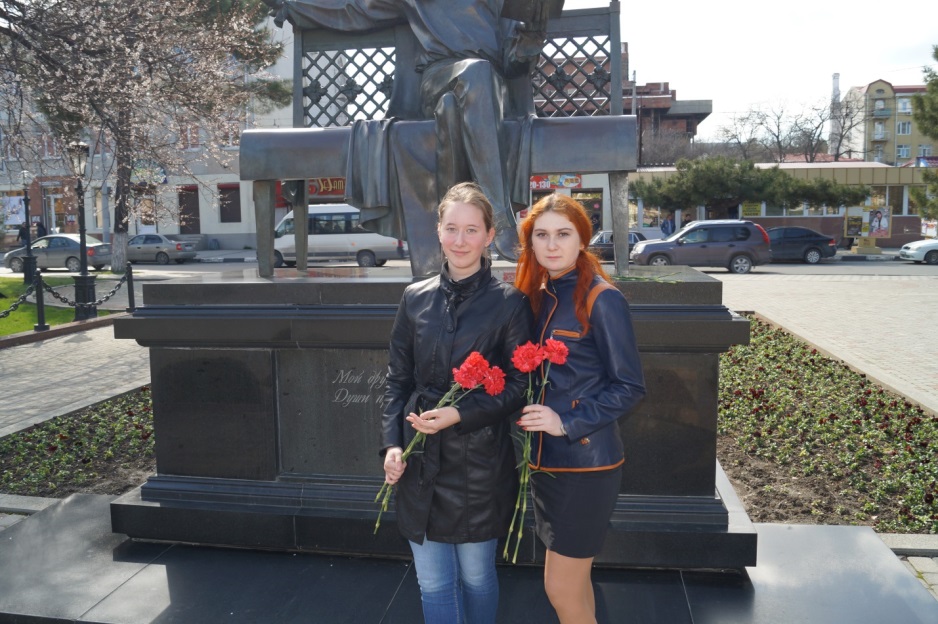 Я жить хочу! хочу печали
Любви и счастию на зло.